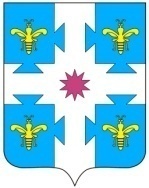 Об утверждении Положения о санитарно-противоэпидемической комиссии при администрации Козловского муниципального округа Чувашской РеспубликиВ соответствии с Федеральным законом от 30.03.1999 № 52-ФЗ «О санитарно-эпидемиологическом благополучии населения», постановлением Кабинета Министров Чувашской Республики от 03.11.1994 № 227 «О Чувашской республиканской санитарно-противоэпидемической комиссии» администрация Козловского муниципального округа постановляет:1. Утвердить 1.1. Положение о санитарно-противоэпидемической комиссии при администрации Козловского муниципального округа Чувашской Республики (Приложение № 1).1.2. Утвердить состав санитарно-противоэпидемической комиссии                                       (Приложение № 2).2. Признать утратившим силу постановление администрации Козловского района Чувашской Республики от 25.06.2012 № 415 «О санитарно-противоэпидемической комиссии администрации Козловского района».          3. Настоящее постановление подлежит опубликованию в периодическом печатном издании «Козловский вестник» и размещению на официальном сайте Козловского муниципального округа в сети «Интернет».         4. Настоящее постановление вступает в силу после его официального опубликования.         5. Контроль за исполнением настоящего постановления возложить на заместителя главы администрации МО по социальным вопросам – начальник отдела образования и молодежной политики администрации Козловского муниципального округа Чувашской Республики Лукинову Н. В.                              Глава Козловского муниципального округаЧувашской Республики                                                                                             А.Н.ЛюдковПриложение 1 к постановлениюадминистрации Козловского муниципального округа Чувашской Республики № 1243  от 29.12.2023ПОЛОЖЕНИЕо санитарно-противоэпидемической комиссии                                                                            при администрации Козловского муниципального округа1. Санитарно-противоэпидемическая комиссия при администрации                Козловского муниципального округа (далее - Комиссия) является   координационным  органом,  обеспечивающим согласованные действия органов местного самоуправления Козловского муниципального округа, организаций независимо от их ведомственной принадлежности и организационно-правовой формы в решении задач,  направленных на предупреждение  (профилактику) массовых инфекционных  неинфекционных   заболеваний   и   отравлений   населения   и   обеспечение   санитарно-эпидемиологического благополучия.2.    Конституцией Российской Федерации, федеральными законами и иными нормативными правовыми актами Российской Федерации, Конституцией Чувашской Республики, законами Чувашской Республики и иными нормативными правовыми актами Чувашской Республики, муниципальными правовыми актами Козловского муниципального округа, а   также настоящим Положением.3. Основными задачами Комиссии являются:разработка мер по обеспечению реализации государственной политики в области профилактики массовых заболеваний и отравлений населения и обеспечения санитарно-эпидемиологического благополучия;рассмотрение и решение вопросов координации деятельности органов местного самоуправления Козловского муниципального округа, организаций независимо от их ведомственной принадлежности и организационной правовой формы, должностных лиц и граждан в области профилактики массовых заболеваний и отравлений населения и обеспечения санитарно-эпидемиологического благополучия населения Козловского муниципального округа;подготовка и внесение в установленном порядке предложений по предупреждению массовых заболеваний и обеспечению санитарно-эпидемиологического благополучия населения Козловского муниципального округа, а также по вопросам возмещения вреда здоровью граждан, причиненного в результате нарушения санитарного законодательства Российской Федерации4. Комиссия в соответствии с возложенными на нее задачами осуществляет выполнение следующих функций:организует оперативное рассмотрение вопросов, связанных с возникновением на территории Козловского муниципального округа санитарно-противоэпидемического неблагополучия, массовых заболеваний и отравлений среди населения и их предупреждение;разрабатывает и организует осуществление комплексных мероприятий, обеспечивающих локализацию и ликвидацию очагов массовых заболеваний среди населения, улучшения санитарно-эпидемиологической обстановки, принимает решения по этим вопросам и контролирует их выполнение;определяет необходимость введения и отмены в установленном порядке на территории Козловского муниципального округа особых условий и режимов проживания населения и ведения хозяйственной деятельности, направленных на предотвращение распространения и ликвидацию массовых заболеваний и отравлений населения, очагов особо опасных инфекционных заболеваний и обеспечение санитарно-эпидемиологического благополучия населения Козловского муниципального округа;рассматривает и оценивает состояние санитарно-эпидемической обстановки на территории Козловского муниципального округа и прогнозы ее изменения, а также выполнения санитарного законодательства Российской Федерации в этой области;подготавливает рекомендации по решению проблем профилактики массовых заболеваний и отравлений населения и обеспечению санитарно-противоэпидемического благополучия.5. Комиссия имеет право:запрашивать в установленном порядке и получать от органов государственной власти Чувашской Республики, территориальных органов федеральных органов исполнительной власти, территориальных отделов Управления по благоустройству и развития территорий администрации Козловского муниципального округа, организаций и общественных объединений информацию о случаях массовых заболеваний и отравлений населения, неудовлетворительной санитарно-противоэпидемической обстановке, нарушениях санитарного законодательства Российской Федерации и принимаемых мерах по предупреждению распространения заболеваний и отравлений населения, организаций и общественных объединений;заслушивать на своих заседаниях должностных лиц территориальных отделов Управления по благоустройству и развития территорий администрации Козловского муниципального округа, руководителей организаций независимо от их ведомственной подчиненности и форм собственности по реализации мер, направленных на профилактику массовых заболеваний и отравлений населения и обеспечения санитарно-противоэпидемического благополучия, а также по выполнению решений Комиссии, принятых в соответствии с ее компетенцией;ставить перед соответствующими органами вопрос об отстранении от работы, привлечении к дисциплинарной, административной и уголовной ответственности должностных лиц, по вине которых допущены случаи массовых заболеваний и отравлений населения, не обеспечивается санитарно-эпидемиологическое благополучие и не выполняется санитарное законодательство Российской Федерации.6. Комиссия создается (прекращает полномочия) и утверждается постановлением администрации Козловского муниципального округа о формировании Комиссии, количественном и персональном составе Комиссии, досрочном прекращении полномочий членов Комиссии. Состав Комиссии утверждается сроком на два года. Комиссия Учреждения состоит из штатных сотрудников администрации и иных лиц. В состав Комиссии должно входить не менее 5 членов: 1 - председатель, 1 — заместитель председателя, 6 — члены комиссии, 1 - секретарь Комиссии. Состав Комиссии формируется таким образом, чтобы исключить возможность возникновения конфликта интересов, который мог бы повлиять на принимаемые Комиссией решения.Комиссию возглавляет председатель Комиссии, который несет персональную ответственность за выполнение возложенных на нее задач, утверждает планы работы Комиссии.Полный состав Комиссии утверждается постановлением администрации Козловского муниципального округа по представлению председателя Комиссии.Заседания Комиссии правомочно, если на нем присутствует более половины его состава. Заседания Комиссии проводятся по мере необходимости, но не реже одного раза в квартал.Протоколы Комиссии ведет секретарь. Протокол заседания Комиссии должен содержать сведения о дате, лицах, присутствующих на заседании комиссии, вопросах повестки дня заседания комиссии, результатах голосования и принятых решениях.Протокол заседания комиссии подписывают председательствующий на заседании Комиссии и секретарь Комиссии.Решения Комиссии оформляются протоколом и доводятся до заинтересованных органов исполнительной власти, органов местного самоуправления, предприятий, учреждений и организаций, должностных лиц в виде соответствующих выписок.Решение Комиссии принимается большинством голосов от числа присутствующих на заседании членов Комиссии.7. При рассмотрении вопросов, затрагивающих интересы территориальных отделов Управления по благоустройству и развития территорий администрации Козловского муниципального округа, в заседаниях Комиссии могут участвовать с правом совещательного голоса представители соответствующих территориальных отделов Управления по благоустройству и развития территорий администрации Козловского муниципального округа. На заседания Комиссии могут приглашаться представители заинтересованных органов государственных власти Чувашской Республики, территориальных органов федеральных органов исполнительной власти, организаций и общественных объединений, ученые, специалисты и общественные деятели.8. Решения Комиссии оформляются в виде протоколов ее заседаний и доводятся до
сведения заинтересованных лиц и территориальных отделов Управления по благоустройству и развития территорий администрации Козловского муниципального округа, организаций и общественных объединений, должностных лиц и граждан в виде соответствующих выписок.9. По вопросам, требующим решения главы Козловского муниципального округа, Комиссия в установленном порядке вносит соответствующие предложения.10. Организационно-техническое обеспечение деятельности Комиссии осуществляется отделом образования и молодежной политики администрации Козловского муниципального округа Чувашской Республики.Приложение 2 к постановлениюадминистрации Козловского муниципального округа Чувашской Республики № 1243 от 29.12.2023Состав санитарно-противоэпидемической комиссии                                                                            при администрации Козловского муниципального округаЛукинова Н.В. - заместитель главы администрации МО по социальным вопросам – начальник отдела образования и молодежной политики администрации Козловского муниципального округа Чувашской Республики, председатель комиссии; Мустафин М.И. - начальник территориального отдела Управления Федеральной службы в сфере защиты прав потребителей и благополучия человека по Чувашской Республике Чувашии в Цивильском районе, заместитель председателя комиссии (по согласованию);Ростова Е.Н. – специалист по охране труда отдела образования и молодежной политики администрации Козловского муниципального округа, секретарь комиссии (по согласованию).Члены комиссии:Ростов В.С. – генеральный директор ООО «Управляющая компания «Домовой» (по согласованию);Иванов Л.Г. – начальник БУ ЧР «Козловская районная станция по борьбе с болезнями животных» государственной ветеринарной службы Чувашской Республики (по согласованию);Михайлова Н.А. – главный редактор АУ ЧР «Редакция Козловской районной газеты «Ялав» («Знамя») (по согласованию);Макарова М.А. – главный врач БУ «Козловская ЦРБ им. И.Е. Виноградова» (по согласованию);Васильев Э.В. - начальник отдела мобилизационной подготовки, специальных программ и ГО ЧС администрации Козловского муниципального округа Чувашской Республики;Дмитриев В.В. – начальник ОМВД России по Козловскому району (по согласованию).ЧĂваш РеспубликиКуславкка МУНИЦИПАЛЛĂ ОКРУГĔНАдминистрацийĔЙЫШĂНУЧувашская республикаАДМИНИСТРАЦИЯКозловского муниципального округаПОСТАНОВЛЕНИЕ29.12.2023 1243 №29.12.2023 № 1243Куславкка хулиг. Козловка